ГЕНЕРАЦИЯ ИОНОВ В МНОГОКОМПОНЕНТНОЙ ПЛАЗМЕ УСКОРИТЕЛЯ С ЗАМКНУТЫМ ДРЕЙФОМ ЭЛЕКТРОНОВ *)1Строкин Н.А., 1Казанцев А.В., 2Бардаков В.М., 1Тхе Тханг Нгуен, 1Ригин А.В.1Иркутский национальный исследовательский технический университет,
     strokin85@inbox.ru, kazanets@gmail.com, nguen.tkhe@yandex.ru, arseniy.rigin@mail.ru
2Иркутский государственный университет путей сообщения vmbardakov38@mail.ruУспешное продолжение работ по созданию прототипа плазмооптического масс-сепаратора в значительной степени зависит от понимания работы источника многокомпонентного потока ионов. В макете плазмооптического масс-сепаратора ПОМС-Е-3 [1] – это плазменный ускоритель с анодным слоем (УАС). Создание нового компактного плазменного анализатора «ТАНДЕМ», позволяющего проводить анализ потока ионов по энергии, массе и заряду [2], заметно расширяет возможности изучения как разрядов в скрещенных полях УАС, так и собственно результатов масс-сепарации. На рис. 1 приведены зависимости амплитудных значений интенсивности токов ионов Ne+, Ar+ и Kr+ от величины индукции магнитного поля на аноде УАС, измеренные анализатором ТАНДЕМ на выходе азимутатора ПОМС-Е-3. Кривая 4 на рис. 1 – это зависимость максимальных значений dI/dW, взятых из суммарного спектра dI/dW = f(BA), измеренного энергоанализатором с задерживающим потенциалом (ЭЗП). Сравнение этих зависимостей позволяет определить вклад иона каждой массы в полный ионный ток и оптимизировать скорости напуска газов для достижения заданных парциальных соотношений.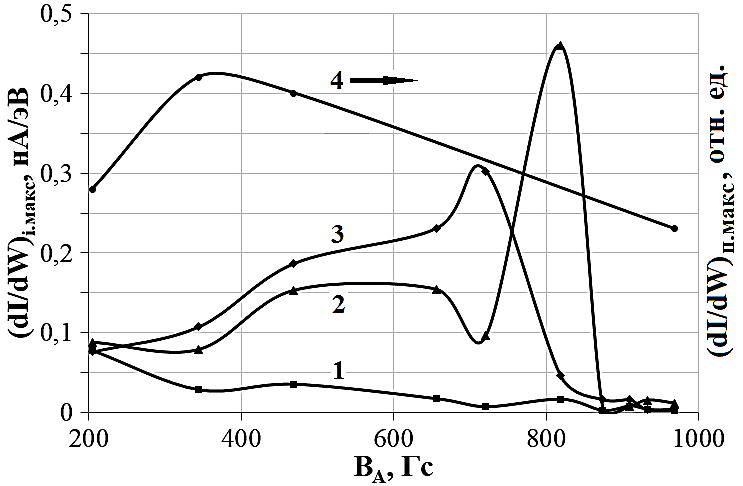 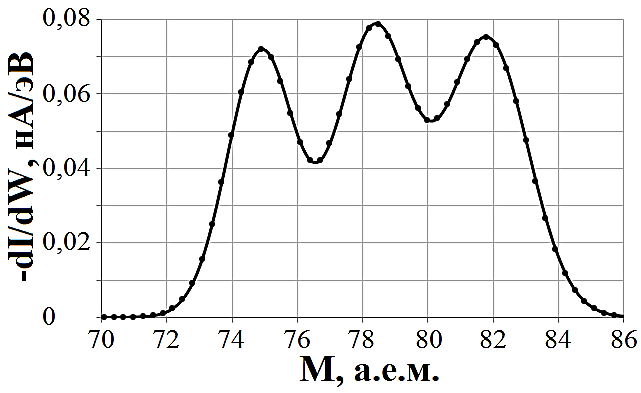 Применение ТАНДЕМА позволяет, «незапланированно» увидеть и «тонкую структуру» сигналов от ионов каждого сорта в энергетическом окне, определяемом разрешением по энергии W анализатора. На рис. 2 показан пример сигнала, формируемого на коллекторе анализатора ионами криптона. Проглядывается одинаковая физическая природа данной структуры с наблюдавшимися ранее [3] изомагнитными скачками на суммарной функции распределения ионов, измеренной ЭЗП. ЛитератураБардаков В.М., Кичигин Г.Н., Строкин Н.А., Письма в ЖТФ, 2010, 36, 75. Строкин Н.A., Бардаков В.М., Нгуен Тхе Тханг, Казанцев А.В., Письма в ЖТФ, 2020, 46, 7.Strokin N.A., Kazantsev A.V., Bardakov V.M., The Thang Nguyen, and Kuzmina A.S., Physics of Plasmas, 2019, 26, 073501.